Бұлақ негізгі мектебі бойынша оқушылар мен мұғалімдерді 1-наурыз өткен эвакуациялауға дайындық және оқу жаттығуының жоспарыМектеп директоры                      А.А.КапароваБұлақ негізгі мектебі бойынша балалар мен мұғалімдерді 1-наурыз өткен дайындық және оқу жаттығуының есебі	Бұлақ негізгі мектебінде мектеп тәлімгері Р.Т.Казбекова мен шаруашылық ісінің меңгерушісі Ж.С.Ахметкожинаның жауапкершілігімен балалар мен мұғалімдерді эвакуациялауға дайындық және оқу жаттығуы өтті. 	1-наурыз күні мектеп басшысынан эвакуациялау бойынша оқу – жаттықтыру нұсқамалары және міндеттері алынды. Мекеме күштері мен құралдар дайындалды. Қызметкерлердің міндеттерін белгілеу бойынша кеңес өткізілді, балаларды шұғыл шығару жолдары нақтыланды. 2-наурыз күні мектеп директорының қатысуымен мектеп оқушыларымен нұсқама – сабақ өткізілді. Балаларды шұғыл түрде шығаратын жолдар тексерілді, негізгі және қосалқы шығатын есіктер, балалар мен қызметкерлердің шығарылатын орны анықталды. Сағат 12:00-де «Назар аударыңыздар!» белгісі беріліп, оқушыларға дабыл хабарламасы берілді. Хабарлама мәтіні: «Оқу дабылы, эвакуациялау жоспарына сәйкес мұғалімдерге балаларды жедел сыртқа шығаруды ұйымдастыру қажет». 12:00-12:03 аралығында сызбаға сәйкес балаларды тез және ұйымдасқан түрде мектептен шығару үшін күзетшілер қойылды. 12:03-12:10 аралығында шұғыл түрде балалар мектептен жиналу орнына шоғырландырылды. 12:10-12:15 аралығында мекеме басшысына шығарылған балалар туралы ақпарат беру үшін балалар мен білім мекемесінің қызметкерлері белгіленген орынға жиналды (мекемеден 50 м.кем емес). 12:15-12:20 аралығында мектеп директоры ақпаратты қабылдап, оқу – жаттығу процесіне өз ойын білдірді. 12:20-12:25 аралығында мектеп қайтып оралу ұйымдастырылды, эвакуациялау бойынша өткен оқу – жаттығуға баға беріліп, қысқа талдау жүргізілді. 12:25 сабақ кестесіне сәйкес білім мекемесі оқу процесін жалғастырды.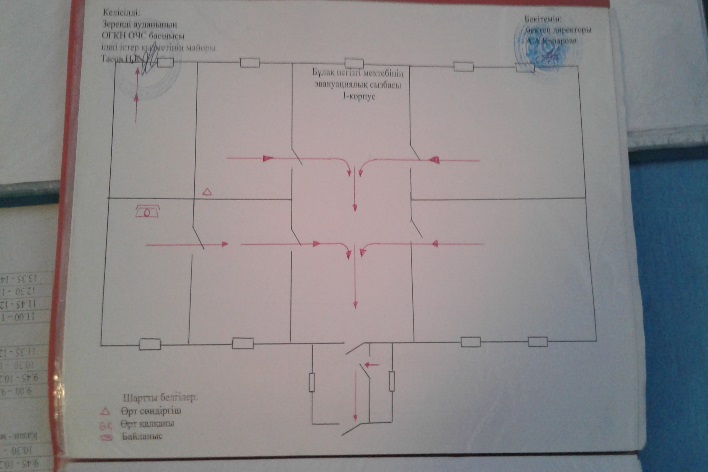 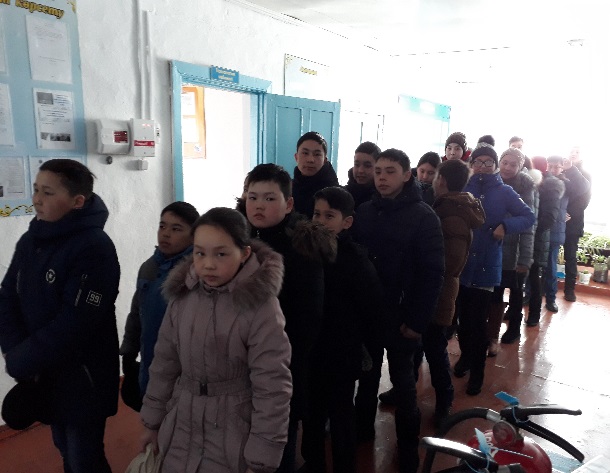 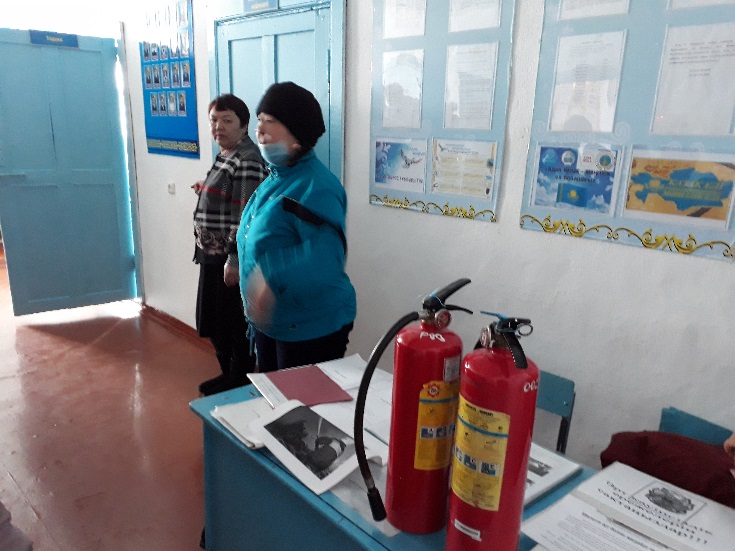 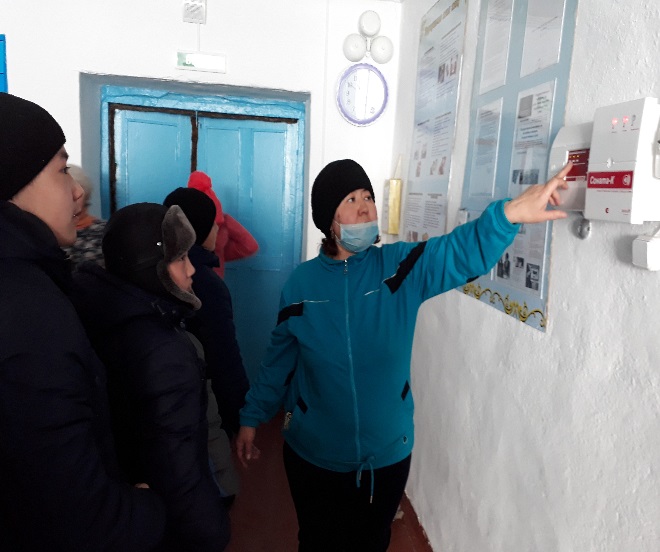 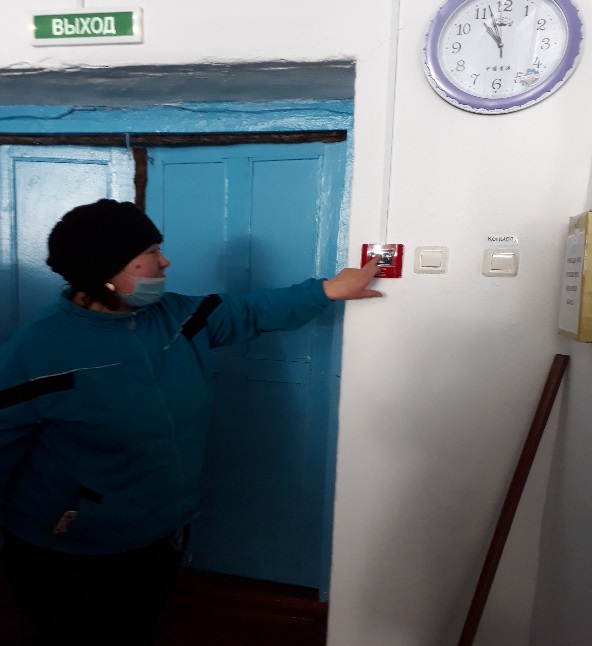 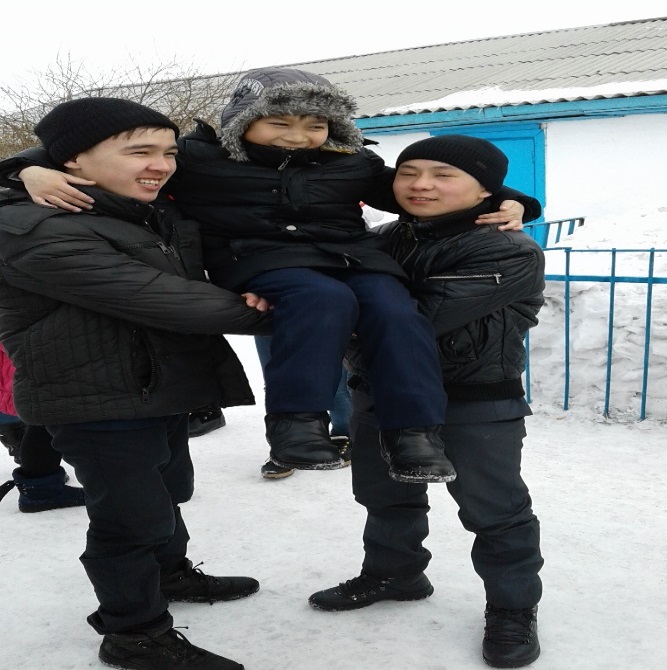 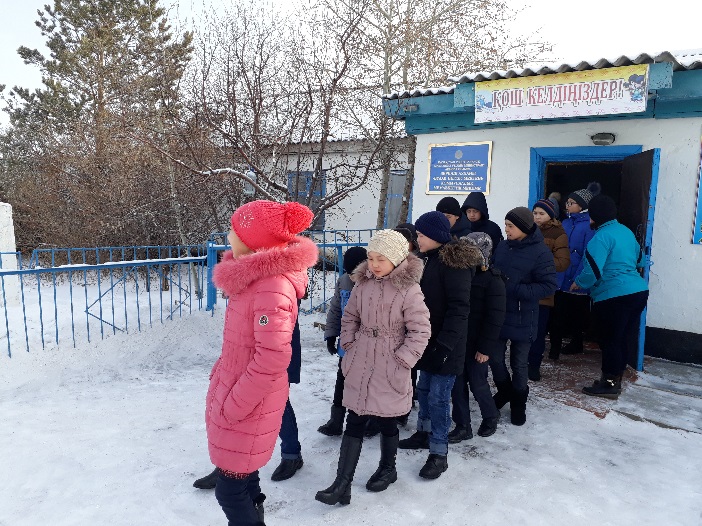 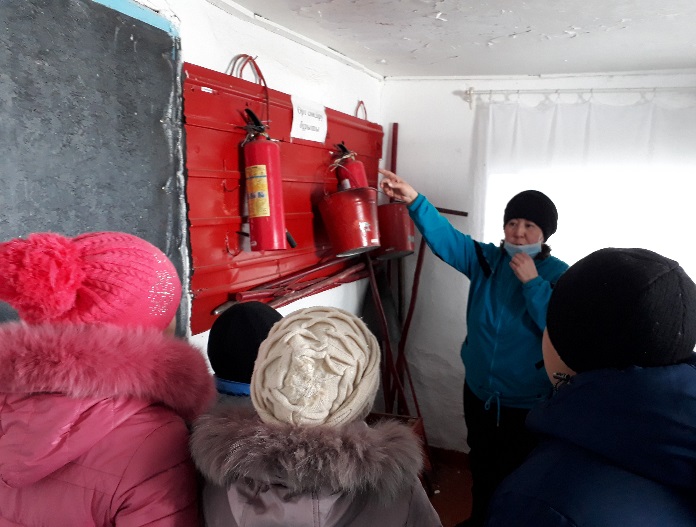 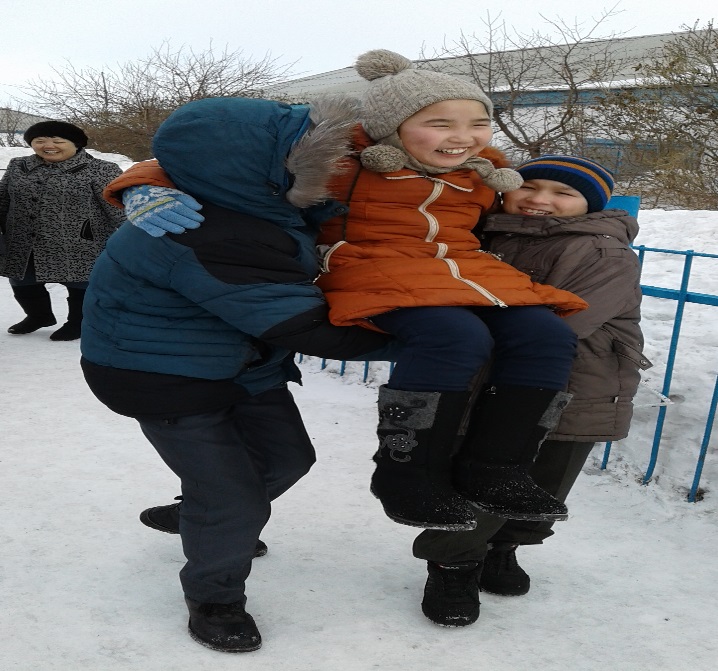 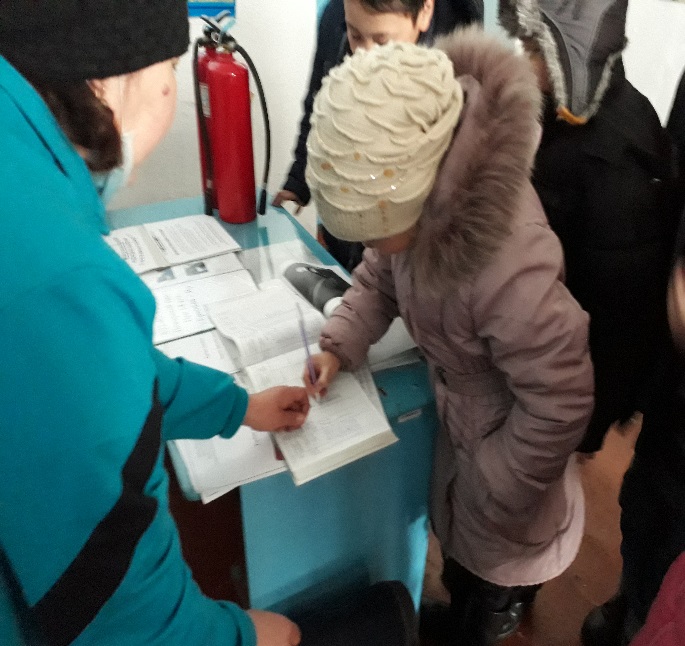 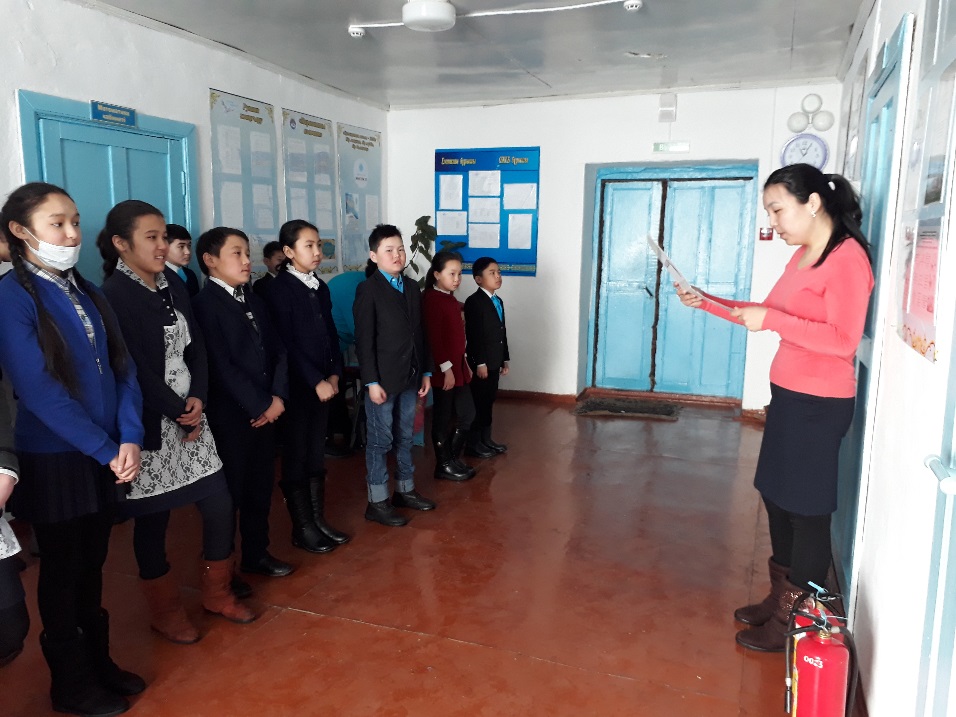 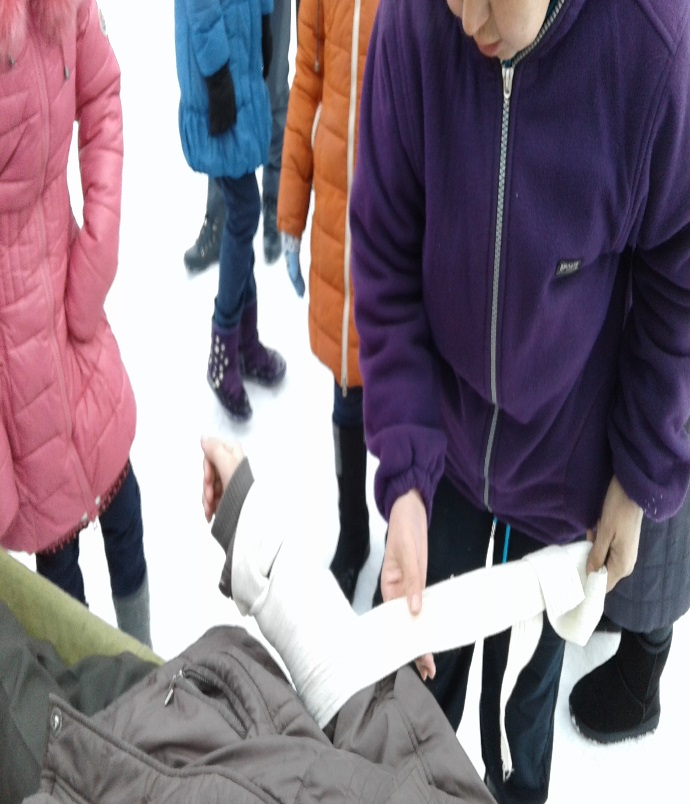 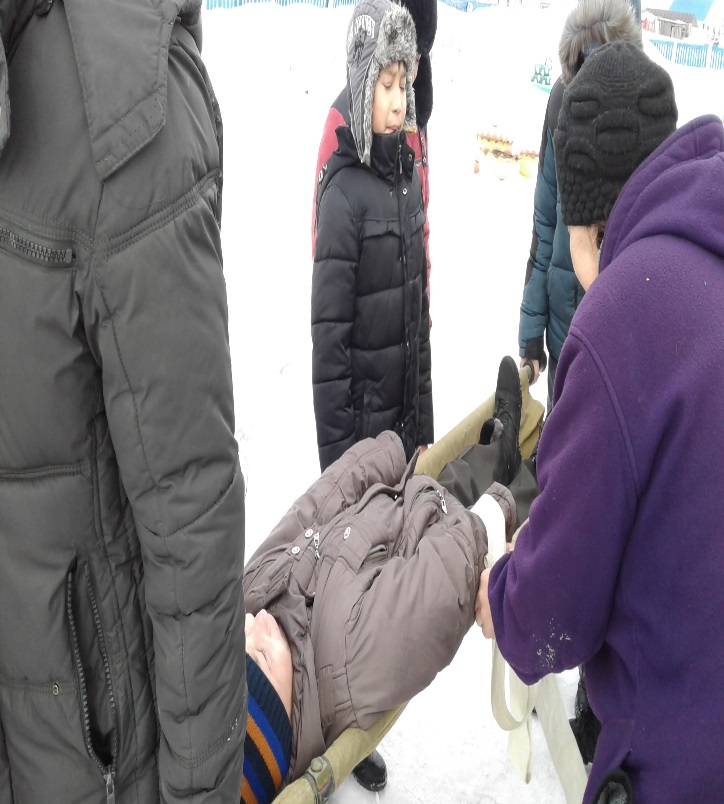                     Есеп беруші: мектеп тәлімгері Р.Т.Казбекова Мерзімі, уақытыІс-шараЖауаптыДайындық кезеңіДайындық кезеңіДайындық кезеңі01.03.2017Эвакуациялау бойынша оқу – жаттықтыру нұсқамаларын және міндеттерін алу.Мектеп тәлімгері, шаруашылық ісінің меңгерушісі01.03.2017Мекеме күштері мен құралдарын дайындау.Мектеп тәлімгері, шаруашылық ісінің меңгерушісі01.03.2017Қызметкерлердің міндеттерін белгілеу бойынша кеңес өткізу. Мектеп тәлімгері, шаруашылық ісінің меңгерушісі01.03.2017Балаларды шұғыл шығару жолдарын нақтылау. Мектеп тәлімгері, шаруашылық ісінің меңгерушісі02.03.2017Сабақ уақытында балалармен нұсқама – сабақ өткізу.Мектеп тәлімгері, шаруашылық ісінің меңгерушісі02.03.2017Балаларды шұғыл түрде шығаратын жолдарды тексеру, негізгі және қосалқы шығатын есіктер, балалар мен қызметкерлердің шығарылатын орнын анықтау.Мектеп тәлімгері, шаруашылық ісінің меңгерушісі02.03.201712:00«Назар аударыңыздар!» белгісін беру. Хабарлама мәтіні: «Оқу дабылы, эвакуациялау жоспарына сәйкес мұғалімдерге балаларды жедел сыртқа шығаруды ұйымдастыру қажет».Мектеп тәлімгері, шаруашылық ісінің меңгерушісі12:03-12:10Шұғыл түрде балаларды мектептен жиналу орнына шоғырландыру.Мектеп тәлімгері, шаруашылық ісінің меңгерушісі12:00-12:03Сызбаға сәйкес балаларды тез және ұйымдасқан түрде мектептен шығару үшін күзетшілер қойылады.Мектеп тәлімгері, шаруашылық ісінің меңгерушісі12:10-12:15Мекеме басшысына шығарылған балалар туралы ақпарат беру үшін балалар мен білім мекемесінің қызметкерлерін белгіленген орынға жинау (мекемеден 50 м.кем емес).Мектеп тәлімгері, шаруашылық ісінің меңгерушісі12:15-12:20Мектеп директоры ақпаратты қабылдап, оқу – жаттығу процесіне өз ойын білдіреді, білім бөліміне есеп дайындайды.Мектеп тәлімгері, шаруашылық ісінің меңгерушісі12:20-12:25Мектеп қайтып оралу ұйымдастырылады, эвакуациялау бойынша өткен оқу – жаттығуға баға беріліп, қысқа талдау жүргізіледі.Мектеп тәлімгері, шаруашылық ісінің меңгерушісі12:25Сабақ кестесіне сәйкес білім мекемесі оқу процесін жалғастырады.Мектеп тәлімгері, шаруашылық ісінің меңгерушісі